1.  Renseignements généraux2.   Description du projet et renseignements sur le(s) promoteur(s)3.   Description du projet et renseignements sur le(s) promoteur(s)4.  Sources de financement et échéancier5.  Développement durable et mise en valeur des ressources6.  Mobilisation et participation de la populationSignature       N’oubliez pas de joindre les documents obligatoires à votre demande, en vous basant sur la « Fiche de vérification » que vous trouverez à la dernière page du formulaire.           Merci !Documents obligatoires à joindre au formulaire9. Pour toute information :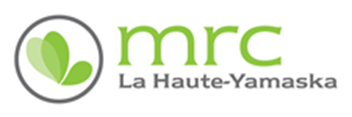 Formulaire de présentation Appel de projets 2016Fonds de développement des communautés de la MRC de La Haute-Yamaska1.1  Identification de la personne responsable du projet1.1  Identification de la personne responsable du projetNom, prénomNom, prénomAdresse complèteMunicipalitéTéléphone Télécopieur CourrielFonction, occupationFonction, occupation1.2.  Identification de l’organisme promoteur1.2.  Identification de l’organisme promoteurNom de l’organismeNom de l’organismeAdresse complèteMunicipalité (ajouter le territoire couvert par le mandat de l’organisme s’il est différent)Téléphone Télécopieur Statut de l’organisme : (municipal, OBNL, coopérative)Statut de l’organisme : (municipal, OBNL, coopérative)1.3  Identification du projet1.3  Identification du projetTitre du projetTitre du projetSecteurs d’activités : (Culture, éducation, santé, services de proximité, tourisme, environnement, loisirs, communautaires, etc.)Secteurs d’activités : (Culture, éducation, santé, services de proximité, tourisme, environnement, loisirs, communautaires, etc.)2.1  Mise en contexte et besoin à combler par le projet (Le Pourquoi?)Mettre en contexte le projet (activités de l’organisme ou du milieu dans le domaine, processus qui vous amène vers ce projet).2.1.1 Expliquez en quoi votre projet est nécessaire et répond à un besoin ou une priorité locale ou régionale.3.1  Description du projet (Le Comment)Résumez votre projet (comment, mission et objectifs.).3.1.1 Expliquez en quoi votre projet est unique ou se démarque en Haute-Yamaska.3.2  Expertise des promoteurs4.1  Détail des revenus4.1  Détail des revenus4.1  Détail des revenus4.1  Détail des revenusRevenusMontants ($)Montants ($)ConfirmésRevenusMontants ($)Montants ($)Oui/NonOrganisme ou promoteur(type de contribution ou équivalence monétaire)Partenaires du milieu (nom, type de contribution ou équivalence monétaire)Bénévolat (définir le nombre d’heures de bénévolat prévues, reconnues à 20 $ de l’heure)Ministères ou organismes du gouvernement du Québec (Précisez le programme.)Ministères ou organismes du gouvernement du Canada (Précisez le programme.)Contribution demandée au Fonds de développement des communautésTotal des revenus 4.2  Détails des dépenses4.2  Détails des dépenses4.2  Détails des dépenses4.2  Détails des dépensesTypes de dépensesTypes de dépensesMontants ($)Montants ($)Dépenses d’immobilisationDépenses d’immobilisationDépenses d’immobilisationDépenses d’immobilisationAchat de terrainAchat de terrainAchat de bâtimentAchat de bâtimentRénovation de bâtimentRénovation de bâtimentConstruction de bâtimentConstruction de bâtimentAchat d’équipement (Précisez.)Achat d’équipement (Précisez.)Frais professionnels (notaire, arpentage, plans, etc.)Frais professionnels (notaire, arpentage, plans, etc.)Autres coûts (Précisez.)Autres coûts (Précisez.)Sommes préalablement engagées, jugées nécessaires et obligatoires (sous réserve d’autorisation)Sommes préalablement engagées, jugées nécessaires et obligatoires (sous réserve d’autorisation)Sous-total 1Sous-total 1Dépenses de fonctionnementDépenses de fonctionnementDépenses de fonctionnementDépenses de fonctionnementSalaires et avantages sociaux :Nombre d’employés :  ….Salaires et avantages sociaux :Nombre d’employés :  ….Frais de loyerFrais de loyerFrais de bureau (téléphone, électricité, papeterie, etc.)Frais de bureau (téléphone, électricité, papeterie, etc.)Location d’équipementLocation d’équipementFrais de déplacementFrais de déplacementFrais professionnelsFrais professionnelsFrais de publicitéFrais de publicitéBénévolat (détailler le nombre d’heures de bénévolat prévues, les tâches effectuées, le tout reconnues à 20 $ de l’heure) N.B.  Doit correspondre au même montant que le bénévolat dans les revenus.Bénévolat (détailler le nombre d’heures de bénévolat prévues, les tâches effectuées, le tout reconnues à 20 $ de l’heure) N.B.  Doit correspondre au même montant que le bénévolat dans les revenus.Autres (Précisez.)Autres (Précisez.)Sous-total 2Sous-total 2Total des dépenses (sommes des sous-totaux 1 et 2)Total des dépenses (sommes des sous-totaux 1 et 2)4.3  Échéancier des réalisations4.3  Échéancier des réalisations4.3  Échéancier des réalisations4.3  Échéancier des réalisationsÉnumérez les différentes étapes de réalisation, de la conception du plan d’affaires à la réalisation des premières activités.Énumérez les différentes étapes de réalisation, de la conception du plan d’affaires à la réalisation des premières activités.Énumérez les différentes étapes de réalisation, de la conception du plan d’affaires à la réalisation des premières activités.Énumérez les différentes étapes de réalisation, de la conception du plan d’affaires à la réalisation des premières activités.Activités ou tâchesDébut prévuFin prévueResponsable (s)5.1  Perspectives d’autofinancement et de viabilité du projet	Advenant l’appui du Fonds et des autres partenaires prévus au montage financier, est-ce que le projet démontre des possibilités d’autofinancement et de viabilité?OUI            NON Précisez (sources de revenus, responsabilités, entretiens, plan d’affaires en annexe, etc.) :5.2  Dynamisation du milieu et mise en valeur du territoireExpliquez en quoi le projet contribue à mettre en valeur les ressources naturelles, humaines, patrimoniales, sociales, touristiques ou autres et à promouvoir les particularités et les potentialités du territoire afin de favoriser l’occupation dynamique du territoire. Dites également comment le projet peut créer un effet multiplicateur sur d’autres secteurs d’activités.6.1  Appui de la communautéFaites la liste des organismes qui appuient votre projet ou qui contribueront à sa réalisation (Expliquez la nature de leur participation et joignez tous les documents (résolutions et lettres d’appui) au dépôt de ce formulaire.).6.2  Concertation et mobilisation localeEst-ce que le projet ou l’étude favorisent la concertation, la prise en charge par le milieu (citoyens) et le partenariat entre les différents acteurs locaux (élus, commerçants, intervenants communautaires, etc.) Déclaration du promoteurJe, soussigné(e),                                , personne autorisée à agir au nom de l’organisme promoteur, présente une demande de subvention au montant de …………………… $ au Fonds de développement des communautés de la MRC de La Haute-Yamaska.Je, soussigné(e),                                , certifie que les renseignements contenus dans les présentes ainsi que les documents ci-annexés sont, à ma connaissance, complets et véridiques en tous points.Signature : _______________________                                                                                       (année)           (mois)           (jour)Nom : ___________________________                  Date    _____/ ______/ _____Fonction : ________________________Une copie de la charte de l’organisme;Une résolution de l’organisme autorisant la présentation de la demande d’aide financière et confirmant le nom de son répondant;Une résolution de la ou des municipalités sur le territoire de laquelle ou desquelles se déroule le projet, autorisant la présentation du projet au Fonds;Les estimés, les soumissions, plan d’affaires et les lettres d’appui selon le cas;Toute autre information que vous jugerez utile de soumettre à la MRC pour la bonne compréhension de votre projet. Format : Une copie originale du dossier et 5 photocopies papier devant être remises au conseiller au développement de la ruralité et de l’agroalimentaire au plus tard le vendredi 23 septembre 2016 à 16 h.Samuel GosselinConseiller au développement de la ruralité et de l’agroalimentaireMRC de La Haute-Yamaska142, rue Dufferin, bureau 100Granby (QC)  J2G 4X1 450 378-9976, poste 2504Télécopieur : 450 378-2465sgosselin@haute-yamaska.ca